questionnaire ON FREQUENCY USAGE OF THE BANDS 108 – 117.975 MHz, 328.6 – 335.4 MHz AND 960 – 1 164 MHz FOR AERONAUTICAL RADIONAVIGATION SERVICE SYSTEMS IN ASIA PACIFIC REGIONSection 1: Elementary PartIntroduction:In APT countries, the 108 – 117.975 MHz, 328.6 – 335.4 MHz and 960 – 1164 MHz frequency bands are commonly used for aeronautical radionavigation systems. Therefore there is a necessity to share information on radio frequency channel arrangements for these bands in order to facilitate the efficient usage, border coordination on these frequencies among APT countries.Objective of the Questionnaire:This survey is to collect information of current usage, regulation and especially the frequency channel arrangement of the bands 108 – 117.975 MHz, 328.6 – 335.4 MHz and 960 – 1164 MHz for aeronautical radionavigation systems in Asia Pacific region. Based on the results of the survey, an APT Report on Frequency Usage of the bands in Asia Pacific region will be developed for APT Members’ information in Task Group on Aeronautical and Maritime. This Questionnaire is designed for administration as well as operators and other partners to provide the information concerning the ARNS.Responsible Group:Task Group on Aeronautical and Maritime (TG A&M) Rapporteur of the Questionnaire:Dr. Jiaxin Ding, dingjiaxin@srrc.org.cn (Chairman of TG A&M)Meeting at which the Questionnaire was approved:AWG-19 Document: AWG-19/OUT-02(Rev.1) Target Responder:APT MembersDeadline for Responses:AWG-20Section 2: Questionnaire PartQuestion 1:Institution/Company Information and ProfileName of the institution	: Name of contact person	: Mailing Address		: Phone				: Email Address 		: My institution is (please choose) : Regulator/ Operator / Vendor / Others	 <please describe your answer here>Question 2:What are the national frequency allocations (e.g. Aeronautical Radionavigation Service, Mobile Service, Aeronautical Mobile Service,…) within the listed band in your country? What is the regulation, especially the specific details on the service operations in your country (e.g. internal country footnote, specific regulation, guideline for application)?Question 3:Which organization is in charge of frequency assignment for the Aeronautical Radionavigation Service (ARNS) stations: (Please select the appropriate organization)Radio Frequency Agency	:Civil Aviation Agency	:Other organization (name if any)	:Please provide the national regulation and procedure, in detail (if any), for the frequency assignment in the frequency bands 108 – 117.975 MHz, 328.6 – 335.4 MHz and 960 – 1164 MHz.Question 4:Please provide the frequency channel arrangements are currently using in the frequency bands 108 – 117.975 MHz, 328.6 – 335.4 MHz and 960 – 1164 MHz for aeronautical radionavigation systems in your country.____________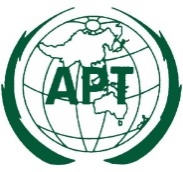 ASIA-PACIFIC TELECOMMUNITYASIA-PACIFIC TELECOMMUNITYThe APT Wireless Group5 February 2016Bands (MHz)ServiceSystem / StandardSpecific regulation1108 – 117.975 2328.6 – 335.4 3960 – 1164